Women with 
Disabilities Australia(澳洲殘障女性組織)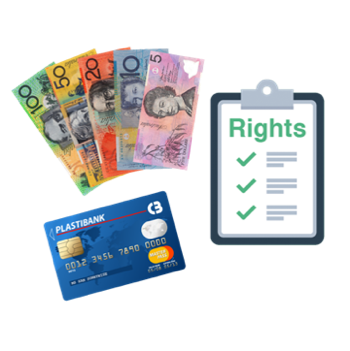 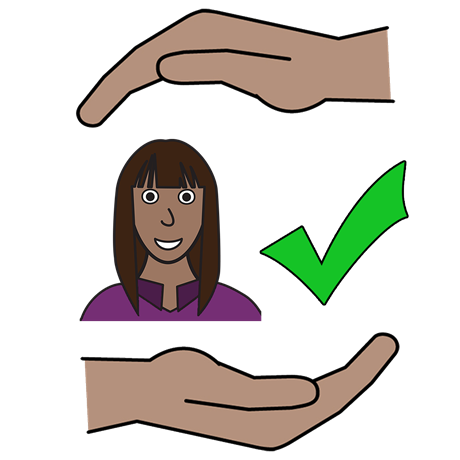 第一冊免受暴力的權利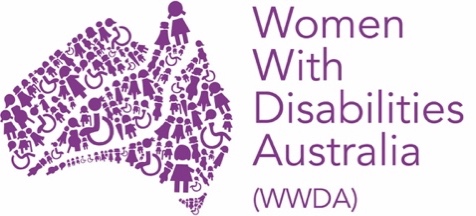 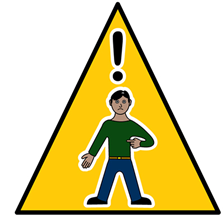 如您現身陷危險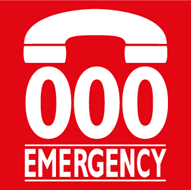 請致電 000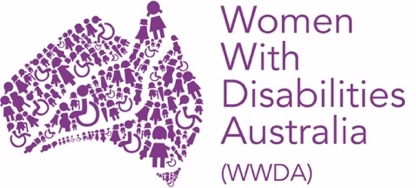 我們是Women with Disabilities Australia（澳洲殘障女性組織），簡稱WWDA。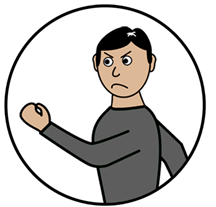 第一冊。本冊子是關於暴力。閱讀本冊子《新詞語》，了解什麼是暴力。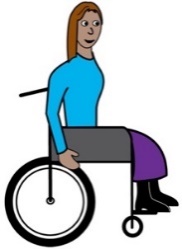 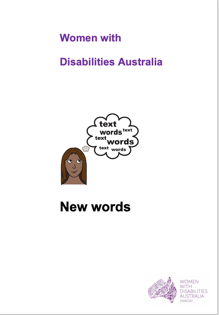 本冊子的目標讀者是殘障女士和女童。從本冊子《新詞語》中了解殘障。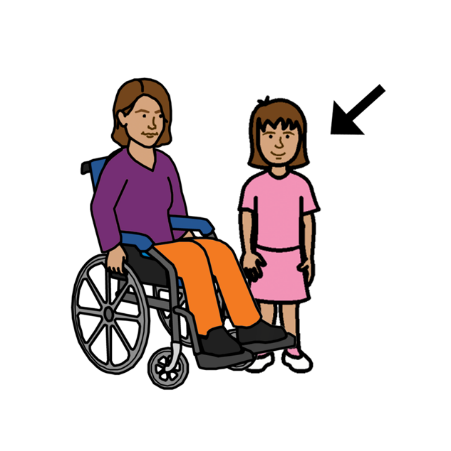 殘障女士和女童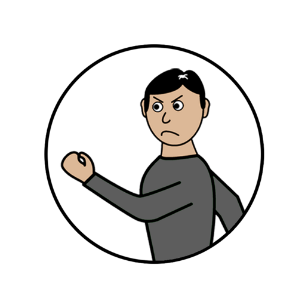 許多殘障女士和女童在生活中遭受暴力對待。暴力出現在不同的地方。例如，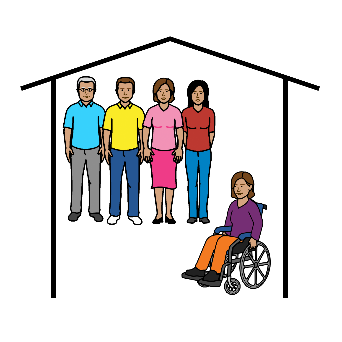 寄住院舍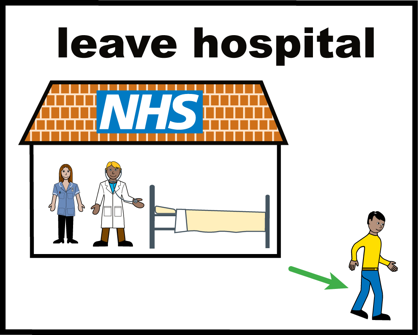 醫院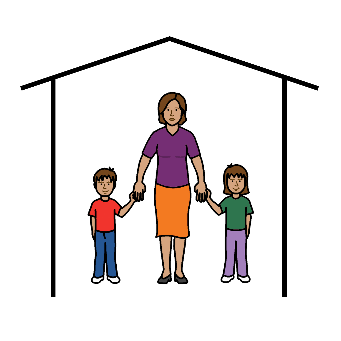 家中。暴力也可能出現在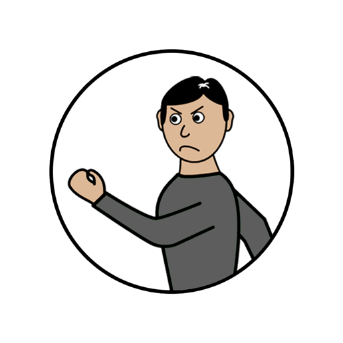 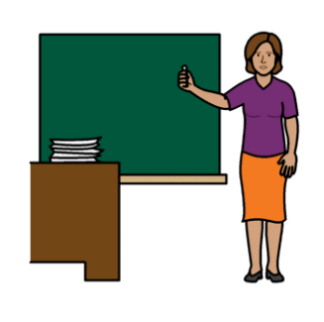 學校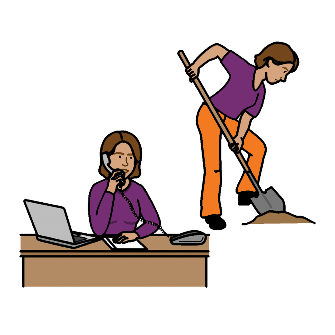 公司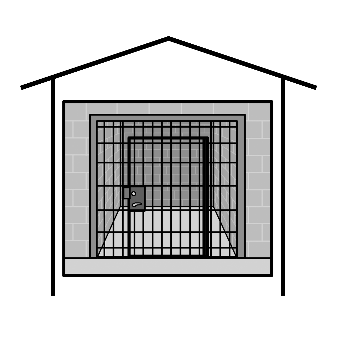 監獄。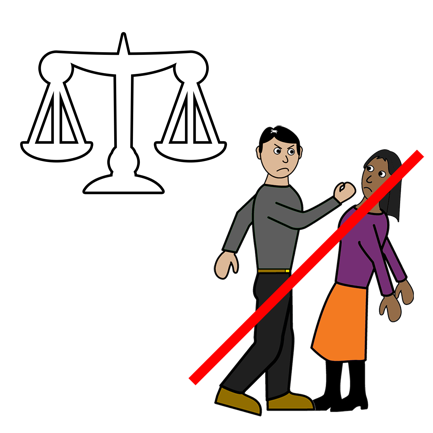 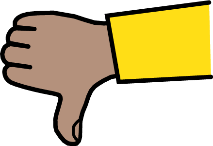 對殘障女士和女童施暴是錯誤的。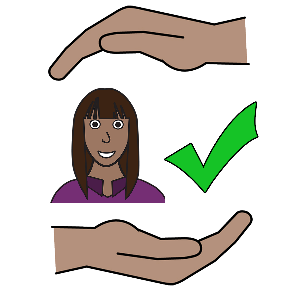 所有殘障女士和女童都有免受暴力的權利。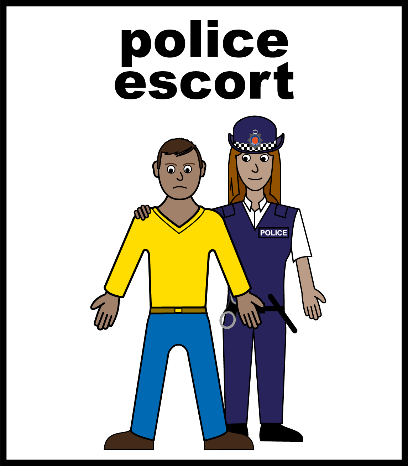 所有暴力行為都是違法的。澳洲殘障女性組織捍衞遭受暴力對待的殘障女士和女童的權利。您的權利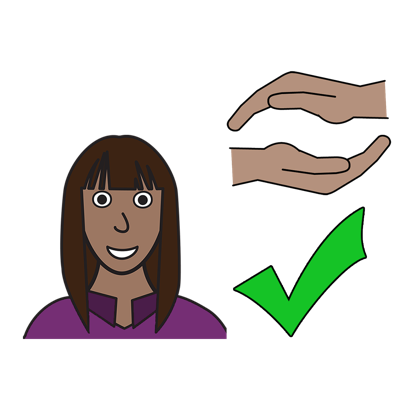 您有免受暴力的權利。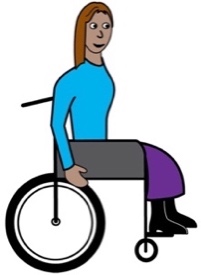 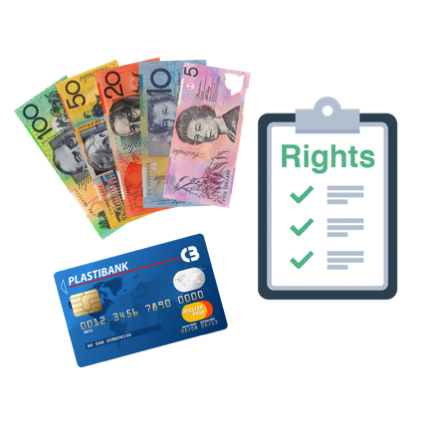 您受法律保護。聯合國《殘疾人權利公約》，簡稱UNCRPD。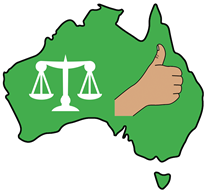 澳洲必須遵守聯合國《殘疾人權利公約》。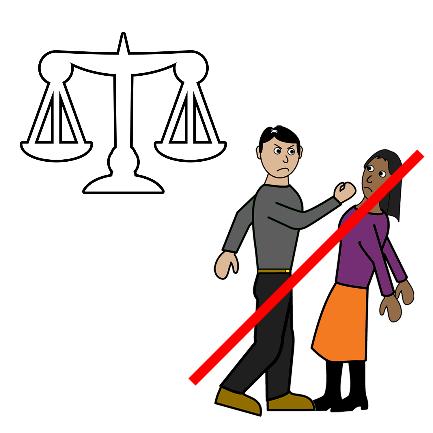 澳洲必須竭盡全力製止對殘障女士和女童的暴力行為。請記住！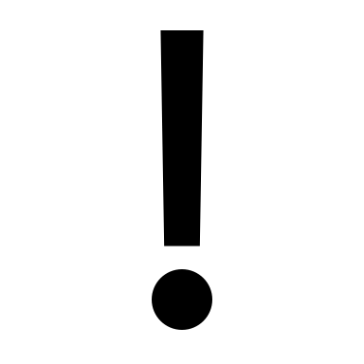 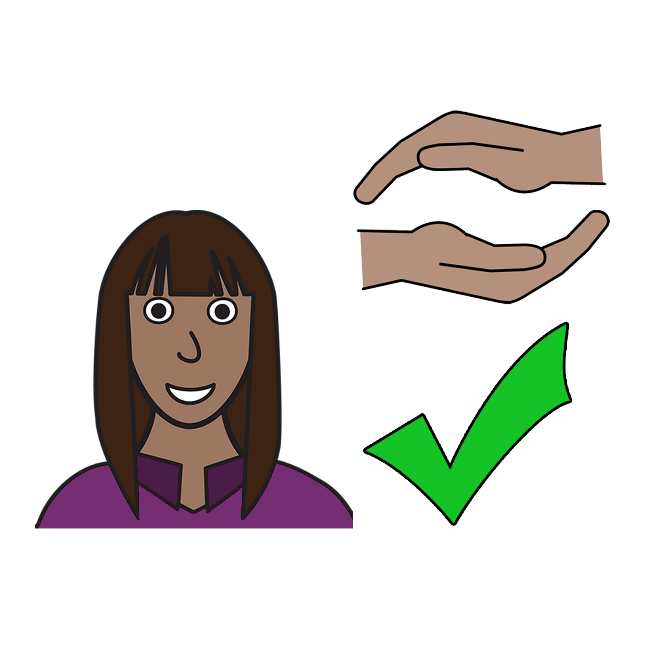 您有免受暴力的權利。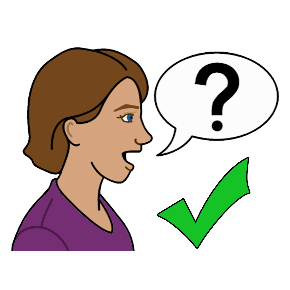 您可以與人討論暴力問題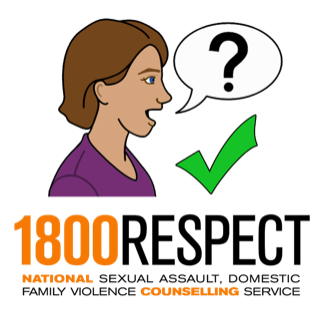 1800 Respect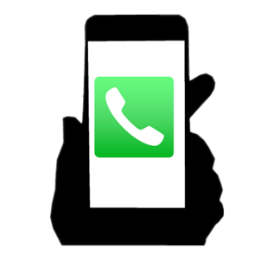 致電			1800 737 732或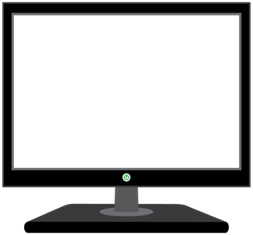 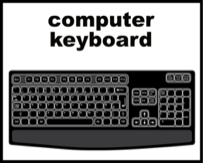 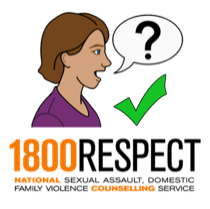 到	www.1800respect.org.au 網上聊天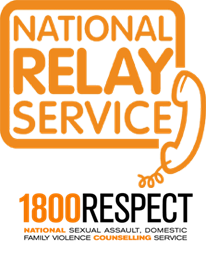 您可以National Relay Service（國家接駁服務）接駁到1800 Respect致電		1800 555 677TTY（聽覺及語言障礙人士專用電話）
號碼		133 677要求接駁	1800 737 732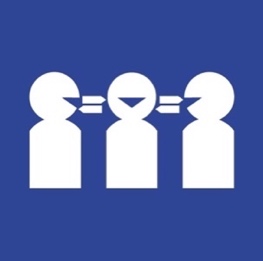 如需翻譯服務致電	131 450要求接駁	1800 737 732。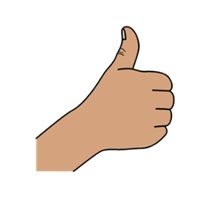 特別銘謝本冊子的作者是誰？澳洲殘障女性組織於2019-2020年撰寫本冊子。本冊子僅用於一般教育和信息。版權© 版權所有Women With Disabilities Australia (WWDA)（澳洲殘障女性組織）2020本冊子之所有知識產權，包括版權和專利，均由澳洲殘障女性組織擁有持牌。本冊子由以下機構贊助National Disability Insurance Scheme （國家殘障保險計劃）資助澳洲殘障女性組織建立了本網站。本簡介中使用的圖像由Easy on the I Images © 2019 Leeds and York Partnership NHS Foundation Trust.授權使用。www.easyonthei.nhs.ukThe Picture Communication Symbols © 2019 by Mayer Iohnson LLC a Tobii Dynavox company 授权使用。www.tobiidynavox.com图标。授权使用。